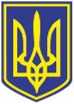 УКРАЇНАЧОРНОМОРСЬКИЙ МІСЬКИЙ ГОЛОВАР О З П О Р Я Д Ж Е Н Н Я    22.05.2023                                                           123Про заходи до Дня морської піхоти України   	З нагоди відзначення Дня морської піхоти України та з метою патріотичного виховання молоді, відродження і розвитку національних військових традицій, враховуючи важливу роль морської піхоти Військово-Морських Сил Збройних Сил України у забезпеченні обороноздатності держави, керуючись Указом Президента України від 23 травня 2018 року № 145/2018 «Про День морської піхоти України», на підставі ст. 42 Закону України «Про місцеве самоврядування в Україні»:        1. Розробити та організувати проведення освітніх, спортивних та інших тематичних заходів з нагоди Дня морської піхоти України.Травень – червень 2023 р.              		Лілія Алексейчук, Юлія Крістанова, 
							Євген Черненко	2.  Організувати та провести 23 травня 2023 року о 08.50  на  оглядовому майданчику Приморських сходів  урочисту церемонію підняття прапору України та прапору морської піхоти Військово-Морських Сил Збройних Сил України .					 		Лілія Алексейчук, Юлія  Крістанова, 
							Олена Лобода, Леонід Жуха       3.  Сприяти, в межах компетенції, реалізації ініціатив об’єднань громадян, спрямованих на проведення тематичних заходів з нагоди Дня морської піхоти України. Травень – червень 2023 р.              		Микола  Малий, Лілія Алексейчук, 
							Юлія  Крістанова, Євген Черненко,
							Олена Лобода   	4. Звернутися до представників християнських релігійних конфесій міста щодо проведення поминальних богослужінь за загиблими в боротьбі за незалежність, суверенітет і територіальну цілісність України та  молебні за захисників Вітчизни. До 23 травня 2023 р.	          			Олена Лобода    	 5.  Забезпечити  висвітлення матеріалів, пов’язаних  з  Днем морської піхоти України,  на офіційному вебсайті Чорноморської міської ради Одеського району Одеської області та у засобах масової інформації.Травень - червень  2023 р.            		Анастасія Артеменко, Олена Лобода,					  				керівники  засобів масової  інформації 									(за згодою)2	6.  Забезпечити  охорону громадського порядку  на території Чорноморської міської ради Одеського району Одеської області, зокрема в місцях проведення заходів з нагоди  відзначення Дня морської піхоти України.23 травня 2023 р.                            	   	Дмитро Волошин, Петро Канар`ян   7.  Усі заходи проводити із суворим дотриманням вимог законодавства та обмежень воєнного стану.   8.  Контроль за виконанням розпорядження покласти на заступників міського голови згідно з розподілом обов’язків.            Міський голова                                                                    	 	 Василь ГУЛЯЄВ